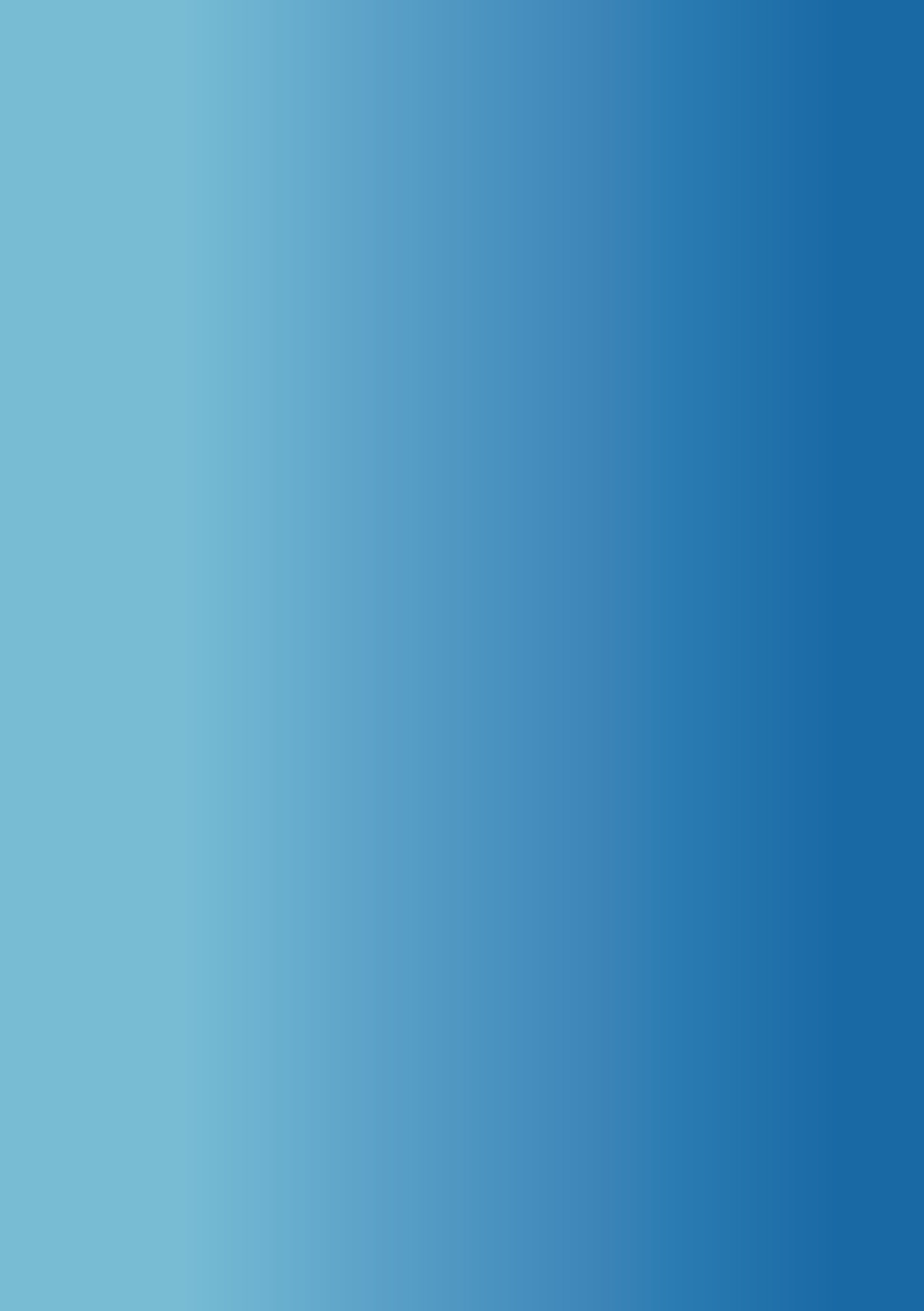 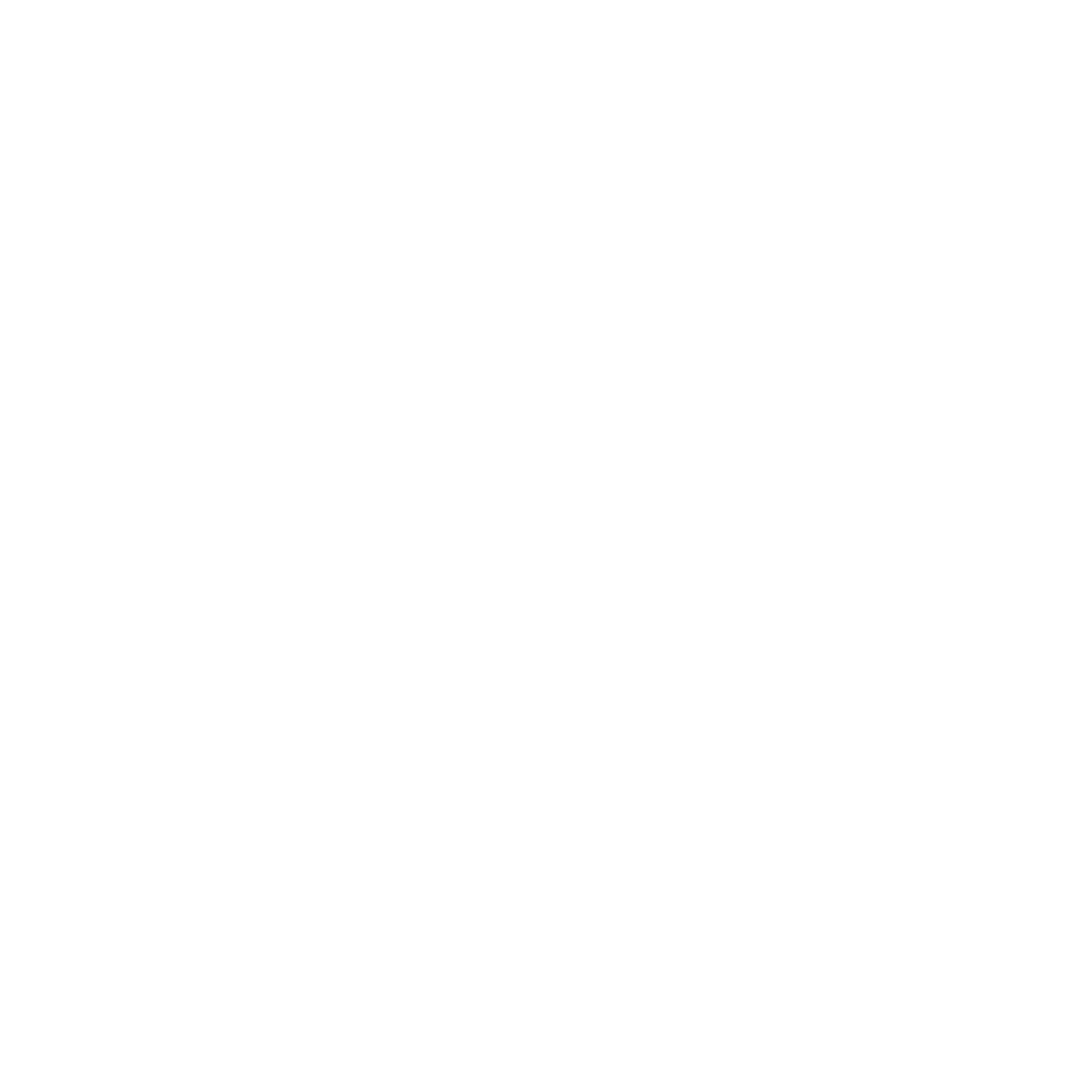 ΕΥΡΩΠΑΪΚΗ ΕΠΕΝΔΥΤΙΚΗ ΔΙΕΥΚΟΛΥΝΣΗ ΠΟΛΕΩΝΈντυπο Επενδυτικού Σχεδίου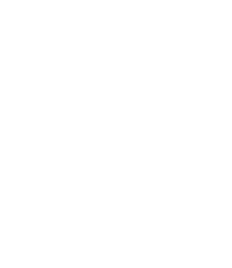 [Όνομα Δήμου/Τοπικής Αυτοδιοίκησης 
ή Ομάδας αυτού-ής][Τίτλος επενδυτικού σχεδίου]Προετοιμασία εγγράφου: [Ημερομηνία που προετοιμάσθηκε]Διασφάλιση ποιότητας εγγράφου: [π.χ. γνωμάτευση, 
κριτική από ισότιμα μέρη κλπ.]Πίνακας A – [1.7]  Περίληψη των επενδυτικών στοιχείων (ή στοιχείου) που συνθέτουν το έργοΠίνακας B – [5.1] Πρόγραμμα ΕργασιώνΠερίληψη της Προγραμματιζόμενης ΕπένδυσηςΠερίληψη της Προγραμματιζόμενης ΕπένδυσηςΠερίληψη της Προγραμματιζόμενης ΕπένδυσηςΠερίληψη της Προγραμματιζόμενης ΕπένδυσηςΠερίληψη της Προγραμματιζόμενης ΕπένδυσηςΠερίληψη της Προγραμματιζόμενης ΕπένδυσηςΠερίληψη της Προγραμματιζόμενης ΕπένδυσηςΠερίληψη της Προγραμματιζόμενης ΕπένδυσηςΠρογραμματιζόμενη Συνολική Επένδυση ΕΥΡΩΕΥΡΩΕΥΡΩΕΥΡΩΕΥΡΩΕΥΡΩΕΥΡΩΠηγές χρηματοδότησηςΑιτούμενη ΧρηματοδότησηΑιτούμενη ΧρηματοδότησηΑιτούμενη ΧρηματοδότησηΑιτούμενη ΧρηματοδότησηΑιτούμενη ΧρηματοδότησηΕΥΡΩ/…%ΕΥΡΩ/…%Πηγές χρηματοδότησηςΧρηματοδότηση με ίδια κεφάλαιαΧρηματοδότηση με ίδια κεφάλαιαΧρηματοδότηση με ίδια κεφάλαιαΧρηματοδότηση με ίδια κεφάλαιαΧρηματοδότηση με ίδια κεφάλαιαΕΥΡΩ/…% ΕΥΡΩ/…% Πηγές χρηματοδότησηςΆλλες πηγές χρηματοδότησης [παρακαλούμε διευκρινίστε]Άλλες πηγές χρηματοδότησης [παρακαλούμε διευκρινίστε]Άλλες πηγές χρηματοδότησης [παρακαλούμε διευκρινίστε]Άλλες πηγές χρηματοδότησης [παρακαλούμε διευκρινίστε]Άλλες πηγές χρηματοδότησης [παρακαλούμε διευκρινίστε]ΕΥΡΩ/…% ΕΥΡΩ/…% Τοποθεσία της προγραμματιζόμενης επένδυσηςΔήμος/Τοπική Αυτοδιοίκηση (ή Ομάδα αυτού-ής) και άλλοι συμμετέχοντες οργανισμοίΠαρακαλούμε δηλώστε το όνομα του οργανισμού(οργανισμών) που συμμετέχουν όπως επίσης και τους κωδικούς LAU και NUTS 3  του Δήμου/Τοπικής Αυτοδιοίκησης. Σε περίπτωση Ομάδας δηλώστε τους κωδικούς για κάθε ένα από τους Δήμους/Τοπικές Αυτοδιοικήσεις.Παρακαλούμε δηλώστε το όνομα του οργανισμού(οργανισμών) που συμμετέχουν όπως επίσης και τους κωδικούς LAU και NUTS 3  του Δήμου/Τοπικής Αυτοδιοίκησης. Σε περίπτωση Ομάδας δηλώστε τους κωδικούς για κάθε ένα από τους Δήμους/Τοπικές Αυτοδιοικήσεις.Παρακαλούμε δηλώστε το όνομα του οργανισμού(οργανισμών) που συμμετέχουν όπως επίσης και τους κωδικούς LAU και NUTS 3  του Δήμου/Τοπικής Αυτοδιοίκησης. Σε περίπτωση Ομάδας δηλώστε τους κωδικούς για κάθε ένα από τους Δήμους/Τοπικές Αυτοδιοικήσεις.Παρακαλούμε δηλώστε το όνομα του οργανισμού(οργανισμών) που συμμετέχουν όπως επίσης και τους κωδικούς LAU και NUTS 3  του Δήμου/Τοπικής Αυτοδιοίκησης. Σε περίπτωση Ομάδας δηλώστε τους κωδικούς για κάθε ένα από τους Δήμους/Τοπικές Αυτοδιοικήσεις.Παρακαλούμε δηλώστε το όνομα του οργανισμού(οργανισμών) που συμμετέχουν όπως επίσης και τους κωδικούς LAU και NUTS 3  του Δήμου/Τοπικής Αυτοδιοίκησης. Σε περίπτωση Ομάδας δηλώστε τους κωδικούς για κάθε ένα από τους Δήμους/Τοπικές Αυτοδιοικήσεις.Παρακαλούμε δηλώστε το όνομα του οργανισμού(οργανισμών) που συμμετέχουν όπως επίσης και τους κωδικούς LAU και NUTS 3  του Δήμου/Τοπικής Αυτοδιοίκησης. Σε περίπτωση Ομάδας δηλώστε τους κωδικούς για κάθε ένα από τους Δήμους/Τοπικές Αυτοδιοικήσεις.Παρακαλούμε δηλώστε το όνομα του οργανισμού(οργανισμών) που συμμετέχουν όπως επίσης και τους κωδικούς LAU και NUTS 3  του Δήμου/Τοπικής Αυτοδιοίκησης. Σε περίπτωση Ομάδας δηλώστε τους κωδικούς για κάθε ένα από τους Δήμους/Τοπικές Αυτοδιοικήσεις.Τομέας/τομείς στόχευσηςΕπισκόπηση και στόχοι της προγραμματιζόμενης επένδυσηςΠαρακαλούμε περιγράψτε σύντομα την προγραμματιζόμενη επένδυση, αναφέροντας τους κύριους στόχους, τα κύρια μέτρα που προγραμματίζονται, ποιος ή ποιοι θα επωφεληθούν από τα μέτρα αυτά και με ποιο τρόπο.[Μέγιστο μέγεθος κειμένου μία παράγραφος]Παρακαλούμε περιγράψτε σύντομα την προγραμματιζόμενη επένδυση, αναφέροντας τους κύριους στόχους, τα κύρια μέτρα που προγραμματίζονται, ποιος ή ποιοι θα επωφεληθούν από τα μέτρα αυτά και με ποιο τρόπο.[Μέγιστο μέγεθος κειμένου μία παράγραφος]Παρακαλούμε περιγράψτε σύντομα την προγραμματιζόμενη επένδυση, αναφέροντας τους κύριους στόχους, τα κύρια μέτρα που προγραμματίζονται, ποιος ή ποιοι θα επωφεληθούν από τα μέτρα αυτά και με ποιο τρόπο.[Μέγιστο μέγεθος κειμένου μία παράγραφος]Παρακαλούμε περιγράψτε σύντομα την προγραμματιζόμενη επένδυση, αναφέροντας τους κύριους στόχους, τα κύρια μέτρα που προγραμματίζονται, ποιος ή ποιοι θα επωφεληθούν από τα μέτρα αυτά και με ποιο τρόπο.[Μέγιστο μέγεθος κειμένου μία παράγραφος]Παρακαλούμε περιγράψτε σύντομα την προγραμματιζόμενη επένδυση, αναφέροντας τους κύριους στόχους, τα κύρια μέτρα που προγραμματίζονται, ποιος ή ποιοι θα επωφεληθούν από τα μέτρα αυτά και με ποιο τρόπο.[Μέγιστο μέγεθος κειμένου μία παράγραφος]Παρακαλούμε περιγράψτε σύντομα την προγραμματιζόμενη επένδυση, αναφέροντας τους κύριους στόχους, τα κύρια μέτρα που προγραμματίζονται, ποιος ή ποιοι θα επωφεληθούν από τα μέτρα αυτά και με ποιο τρόπο.[Μέγιστο μέγεθος κειμένου μία παράγραφος]Παρακαλούμε περιγράψτε σύντομα την προγραμματιζόμενη επένδυση, αναφέροντας τους κύριους στόχους, τα κύρια μέτρα που προγραμματίζονται, ποιος ή ποιοι θα επωφεληθούν από τα μέτρα αυτά και με ποιο τρόπο.[Μέγιστο μέγεθος κειμένου μία παράγραφος]Εκτιμώμενο κόστος και έσοδαΣυνολικό λειτουργικό κόστος (ετησίως)Συνολικό λειτουργικό κόστος (ετησίως)Συνολικό λειτουργικό κόστος (ετησίως)ΕΥΡΩΕΥΡΩΕΥΡΩΕΥΡΩΕκτιμώμενο κόστος και έσοδαΣυνολικά έσοδα (ετησίως)Συνολικά έσοδα (ετησίως)Συνολικά έσοδα (ετησίως)ΕΥΡΩΕΥΡΩΕΥΡΩΕΥΡΩΟικονομική ΒιωσιμότηταΑπλή περίοδος αποπληρωμήςΚαθαρή Παρούσα Αξία Καθαρή Παρούσα Αξία Καθαρή Παρούσα Αξία Εσωτερικός Συντελεστής ΑπόδοσηςΕσωτερικός Συντελεστής ΑπόδοσηςΕσωτερικός Συντελεστής ΑπόδοσηςΟικονομική ΒιωσιμότηταΑναμενόμενα κύρια αποτελέσματαΕξοικονόμηση ΕνέργειαςΕξοικονόμηση ΕνέργειαςGWh/yΑναμενόμενα κύρια αποτελέσματαΠαραγωγή Ανανεώσιμης ΕνέργειαςΠαραγωγή Ανανεώσιμης ΕνέργειαςGWh/y Αναμενόμενα κύρια αποτελέσματαΑποφυγή εκπομπών CO2 Αποφυγή εκπομπών CO2 tCO2eq/yΑναμενόμενα κύρια αποτελέσματαΆλλα κύρια αποτελέσματαΆλλα κύρια αποτελέσματα[μονάδες]Στοιχεία ΕπικοινωνίαςΣτοιχεία ΕπικοινωνίαςΠρόσωπο ΕπικοινωνίαςΟργανισμόςΝομική Οντότητα υπεύθυνη για το Επενδυτικό Σχέδιο και ο αριθμός ΦΠΑ αυτήςΤμήμα Οδός, αρ.Ταχυδρομικός Κώδικας, ΠόληΧώραΤηλέφωνοE-MailΣυμβουλευτική ΥποστήριξηΕάν ισχύει, παρακαλούμε όπως υποβάλετε στοιχεία επικοινωνίας (όνομα, εταιρεία, e-mail) του συμβούλου που υποστήριξε την ανάπτυξη του Επενδυτικού Σχεδίου.Αναλυτική περιγραφή του προγραμματιζόμενου επενδυτικού έργουΑναλυτική περιγραφή του προγραμματιζόμενου επενδυτικού έργουΑναλυτική περιγραφή του προγραμματιζόμενου επενδυτικού έργου1.1. Στόχοι του επενδυτικού έργου1.1. Στόχοι του επενδυτικού έργου1.1. Στόχοι του επενδυτικού έργουΠαρακαλούμε περιγράψτε περιληπτικά τους γενικούς και ειδικούς στόχους του έργου.Παρακαλούμε περιγράψτε περιληπτικά τους γενικούς και ειδικούς στόχους του έργου.Παρακαλούμε περιγράψτε περιληπτικά τους γενικούς και ειδικούς στόχους του έργου.1.2. Γενικό υπόβαθρο του έργου, πλαίσιο και σκεπτικό 1.2. Γενικό υπόβαθρο του έργου, πλαίσιο και σκεπτικό 1.2. Γενικό υπόβαθρο του έργου, πλαίσιο και σκεπτικό Παρακαλούμε περιγράψτε το γενικό πλαίσιο και σκεπτικό του προγραμματιζόμενου έργου, με αναφορά στα ακόλουθα ως παράδειγμα:Γενικές συνθήκες που επικρατούν στο πλαίσιο του έργου, περιλαμβανομένων σχετικών στατιστικών (τοπικών, εθνικών, του γραφείου Eurostat κλπ.) αναφορικά με την περιοχή επένδυσης, τον πληθυσμό κλπ., όπως και την κοινωνική πτυχή του πλαισίου υλοποίησης του έργου.Σχετικό (ευνοϊκό) πολιτικό πλαίσιο, περιλαμβανομένων πολιτικών στόχων και/ή δεσμεύσεων (περιλαμβανομένων Σχεδίων Δράσης Αειφόρου Ενέργειας - ΣΔΑΕ, Σχεδίων Δράσης Αειφόρου Ενέργειας και Κλίματος - ΣΔΑΕΚ κλπ.).Κοινωνικό πλαίσιο εντός του οποίου το επενδυτικό έργο θα αναπτυχθεί,  εάν κάτι τέτοιο ισχύει (π.χ. γειτονιές με συγκεκριμένα κοινωνικά προβλήματα).Εάν υπάρχουν άλλα παρόμοια έργα Δημοτικής υποδομής τα οποία υλοποιούνται  από τον φορέα υλοποίησης (ή τους φορείς υλοποίησης), παράλληλα με το προγραμματιζόμενο επενδυτικό έργο. Παρακαλούμε επισυνάψτε οποιαδήποτε υποστηρικτικά έγγραφα, π.χ. ΣΔΑΕ, ΣΔΑΕΚ κλπ., στο Παράρτημα.Παρακαλούμε περιγράψτε το γενικό πλαίσιο και σκεπτικό του προγραμματιζόμενου έργου, με αναφορά στα ακόλουθα ως παράδειγμα:Γενικές συνθήκες που επικρατούν στο πλαίσιο του έργου, περιλαμβανομένων σχετικών στατιστικών (τοπικών, εθνικών, του γραφείου Eurostat κλπ.) αναφορικά με την περιοχή επένδυσης, τον πληθυσμό κλπ., όπως και την κοινωνική πτυχή του πλαισίου υλοποίησης του έργου.Σχετικό (ευνοϊκό) πολιτικό πλαίσιο, περιλαμβανομένων πολιτικών στόχων και/ή δεσμεύσεων (περιλαμβανομένων Σχεδίων Δράσης Αειφόρου Ενέργειας - ΣΔΑΕ, Σχεδίων Δράσης Αειφόρου Ενέργειας και Κλίματος - ΣΔΑΕΚ κλπ.).Κοινωνικό πλαίσιο εντός του οποίου το επενδυτικό έργο θα αναπτυχθεί,  εάν κάτι τέτοιο ισχύει (π.χ. γειτονιές με συγκεκριμένα κοινωνικά προβλήματα).Εάν υπάρχουν άλλα παρόμοια έργα Δημοτικής υποδομής τα οποία υλοποιούνται  από τον φορέα υλοποίησης (ή τους φορείς υλοποίησης), παράλληλα με το προγραμματιζόμενο επενδυτικό έργο. Παρακαλούμε επισυνάψτε οποιαδήποτε υποστηρικτικά έγγραφα, π.χ. ΣΔΑΕ, ΣΔΑΕΚ κλπ., στο Παράρτημα.Παρακαλούμε περιγράψτε το γενικό πλαίσιο και σκεπτικό του προγραμματιζόμενου έργου, με αναφορά στα ακόλουθα ως παράδειγμα:Γενικές συνθήκες που επικρατούν στο πλαίσιο του έργου, περιλαμβανομένων σχετικών στατιστικών (τοπικών, εθνικών, του γραφείου Eurostat κλπ.) αναφορικά με την περιοχή επένδυσης, τον πληθυσμό κλπ., όπως και την κοινωνική πτυχή του πλαισίου υλοποίησης του έργου.Σχετικό (ευνοϊκό) πολιτικό πλαίσιο, περιλαμβανομένων πολιτικών στόχων και/ή δεσμεύσεων (περιλαμβανομένων Σχεδίων Δράσης Αειφόρου Ενέργειας - ΣΔΑΕ, Σχεδίων Δράσης Αειφόρου Ενέργειας και Κλίματος - ΣΔΑΕΚ κλπ.).Κοινωνικό πλαίσιο εντός του οποίου το επενδυτικό έργο θα αναπτυχθεί,  εάν κάτι τέτοιο ισχύει (π.χ. γειτονιές με συγκεκριμένα κοινωνικά προβλήματα).Εάν υπάρχουν άλλα παρόμοια έργα Δημοτικής υποδομής τα οποία υλοποιούνται  από τον φορέα υλοποίησης (ή τους φορείς υλοποίησης), παράλληλα με το προγραμματιζόμενο επενδυτικό έργο. Παρακαλούμε επισυνάψτε οποιαδήποτε υποστηρικτικά έγγραφα, π.χ. ΣΔΑΕ, ΣΔΑΕΚ κλπ., στο Παράρτημα.1.3. Περιγραφή του επενδυτικού έργου1.3. Περιγραφή του επενδυτικού έργου1.3. Περιγραφή του επενδυτικού έργουΠαρακαλούμε περιγράψτε το προτεινόμενο επενδυτικό έργο, περιλαμβανομένων των προγραμματιζόμενων τεχνικών μέτρων.Στο πλαίσιο αυτό, παρακαλούμε όπως υποβάλετε λεπτομέρειες των τεχνικών αναλύσεων στις οποίες βασίζεστε (π.χ. αποτελέσματα από ενεργειακούς ελέγχους οι οποίοι διεξήχθησαν για το έργο, αξιολόγηση των κατάλληλων τεχνολογικών επιλογών κλπ.) και αναφερθείτε π.χ. στα ακόλουθα: Για τα δημόσια κτίρια: αριθμός κτιρίων, εμβαδόν υπό διαχείριση, παρούσα ενεργειακή κατανάλωση, προτεινόμενες τεχνολογικές επιλογές, κλπ.Για βελτίωση της αποδοτικότητας στη διανομή ενέργειας: προβλεπόμενη βελτίωση της ενεργειακής αποδοτικότητας, ιδιοκτησιακό καθεστώς των εγκαταστάσεων, κλπ.Για παραγωγή ανανεώσιμης ενέργειας: πηγή ανανεώσιμης ενέργειας που χρησιμοποιείται, προβλεπόμενη παραγωγή ενέργειας, προτεινόμενες τεχνολογικές επιλογές. Παρακαλούμε περιγράψτε την προσέγγιση που θα εφαρμόσετε ώστε να δημιουργήσετε μεγάλα πακέτα αποτελούμενα από έργα μικρότερης κλίμακας (aggregation/bundling), εάν κάτι τέτοιο ισχύει.Παρακαλούμε επισυνάψτε οποιαδήποτε υποστηρικτικά έγγραφα, π.χ. ενεργειακοί έλεγχοι (ενδεικτικά), αξιολογήσεις τεχνολογικών επιλογών (περίληψη) κλπ., στο Παράρτημα. Παρακαλούμε περιγράψτε το προτεινόμενο επενδυτικό έργο, περιλαμβανομένων των προγραμματιζόμενων τεχνικών μέτρων.Στο πλαίσιο αυτό, παρακαλούμε όπως υποβάλετε λεπτομέρειες των τεχνικών αναλύσεων στις οποίες βασίζεστε (π.χ. αποτελέσματα από ενεργειακούς ελέγχους οι οποίοι διεξήχθησαν για το έργο, αξιολόγηση των κατάλληλων τεχνολογικών επιλογών κλπ.) και αναφερθείτε π.χ. στα ακόλουθα: Για τα δημόσια κτίρια: αριθμός κτιρίων, εμβαδόν υπό διαχείριση, παρούσα ενεργειακή κατανάλωση, προτεινόμενες τεχνολογικές επιλογές, κλπ.Για βελτίωση της αποδοτικότητας στη διανομή ενέργειας: προβλεπόμενη βελτίωση της ενεργειακής αποδοτικότητας, ιδιοκτησιακό καθεστώς των εγκαταστάσεων, κλπ.Για παραγωγή ανανεώσιμης ενέργειας: πηγή ανανεώσιμης ενέργειας που χρησιμοποιείται, προβλεπόμενη παραγωγή ενέργειας, προτεινόμενες τεχνολογικές επιλογές. Παρακαλούμε περιγράψτε την προσέγγιση που θα εφαρμόσετε ώστε να δημιουργήσετε μεγάλα πακέτα αποτελούμενα από έργα μικρότερης κλίμακας (aggregation/bundling), εάν κάτι τέτοιο ισχύει.Παρακαλούμε επισυνάψτε οποιαδήποτε υποστηρικτικά έγγραφα, π.χ. ενεργειακοί έλεγχοι (ενδεικτικά), αξιολογήσεις τεχνολογικών επιλογών (περίληψη) κλπ., στο Παράρτημα. Παρακαλούμε περιγράψτε το προτεινόμενο επενδυτικό έργο, περιλαμβανομένων των προγραμματιζόμενων τεχνικών μέτρων.Στο πλαίσιο αυτό, παρακαλούμε όπως υποβάλετε λεπτομέρειες των τεχνικών αναλύσεων στις οποίες βασίζεστε (π.χ. αποτελέσματα από ενεργειακούς ελέγχους οι οποίοι διεξήχθησαν για το έργο, αξιολόγηση των κατάλληλων τεχνολογικών επιλογών κλπ.) και αναφερθείτε π.χ. στα ακόλουθα: Για τα δημόσια κτίρια: αριθμός κτιρίων, εμβαδόν υπό διαχείριση, παρούσα ενεργειακή κατανάλωση, προτεινόμενες τεχνολογικές επιλογές, κλπ.Για βελτίωση της αποδοτικότητας στη διανομή ενέργειας: προβλεπόμενη βελτίωση της ενεργειακής αποδοτικότητας, ιδιοκτησιακό καθεστώς των εγκαταστάσεων, κλπ.Για παραγωγή ανανεώσιμης ενέργειας: πηγή ανανεώσιμης ενέργειας που χρησιμοποιείται, προβλεπόμενη παραγωγή ενέργειας, προτεινόμενες τεχνολογικές επιλογές. Παρακαλούμε περιγράψτε την προσέγγιση που θα εφαρμόσετε ώστε να δημιουργήσετε μεγάλα πακέτα αποτελούμενα από έργα μικρότερης κλίμακας (aggregation/bundling), εάν κάτι τέτοιο ισχύει.Παρακαλούμε επισυνάψτε οποιαδήποτε υποστηρικτικά έγγραφα, π.χ. ενεργειακοί έλεγχοι (ενδεικτικά), αξιολογήσεις τεχνολογικών επιλογών (περίληψη) κλπ., στο Παράρτημα. 1.4. Ανάλυση αγοράς και εμπόδια 1.4. Ανάλυση αγοράς και εμπόδια 1.4. Ανάλυση αγοράς και εμπόδια Παρακαλούμε περιγράψτε τα ακόλουθα:Συνθήκες της αγοράς σχετικές με το έργο και πιθανοί ανταγωνιστές καιΓενικοί φραγμοί και εμπόδια τα οποία έχουν αναγνωρισθεί από το έργο και τρόποι με τους οποίους τα κενά αυτά γεφυρώνονται.Παρακαλούμε επισυνάψτε οποιαδήποτε υποστηρικτικά έγγραφα στο Παράρτημα.Παρακαλούμε περιγράψτε τα ακόλουθα:Συνθήκες της αγοράς σχετικές με το έργο και πιθανοί ανταγωνιστές καιΓενικοί φραγμοί και εμπόδια τα οποία έχουν αναγνωρισθεί από το έργο και τρόποι με τους οποίους τα κενά αυτά γεφυρώνονται.Παρακαλούμε επισυνάψτε οποιαδήποτε υποστηρικτικά έγγραφα στο Παράρτημα.Παρακαλούμε περιγράψτε τα ακόλουθα:Συνθήκες της αγοράς σχετικές με το έργο και πιθανοί ανταγωνιστές καιΓενικοί φραγμοί και εμπόδια τα οποία έχουν αναγνωρισθεί από το έργο και τρόποι με τους οποίους τα κενά αυτά γεφυρώνονται.Παρακαλούμε επισυνάψτε οποιαδήποτε υποστηρικτικά έγγραφα στο Παράρτημα.1.5. Περίληψη των αναμενόμενων κύριων αποτελεσμάτων1.5. Περίληψη των αναμενόμενων κύριων αποτελεσμάτων1.5. Περίληψη των αναμενόμενων κύριων αποτελεσμάτωνΠαρακαλούμε συμπληρώστε τον πιο κάτω πίνακα με τα αναμενόμενα αποτελέσματα από την υλοποίηση του επενδυτικού προγράμματος.Παρακαλούμε όπως υποβάλετε λεπτομέρειες για τους υπολογισμούς σας, περιλαμβανομένων των σχετικών υποθέσεων που έχουν γίνει, των γραμμών αναφοράς (baselines), των συντελεστών μετατροπής, κλπ., στο Παράρτημα.Παρακαλούμε συμπληρώστε τον πιο κάτω πίνακα με τα αναμενόμενα αποτελέσματα από την υλοποίηση του επενδυτικού προγράμματος.Παρακαλούμε όπως υποβάλετε λεπτομέρειες για τους υπολογισμούς σας, περιλαμβανομένων των σχετικών υποθέσεων που έχουν γίνει, των γραμμών αναφοράς (baselines), των συντελεστών μετατροπής, κλπ., στο Παράρτημα.Παρακαλούμε συμπληρώστε τον πιο κάτω πίνακα με τα αναμενόμενα αποτελέσματα από την υλοποίηση του επενδυτικού προγράμματος.Παρακαλούμε όπως υποβάλετε λεπτομέρειες για τους υπολογισμούς σας, περιλαμβανομένων των σχετικών υποθέσεων που έχουν γίνει, των γραμμών αναφοράς (baselines), των συντελεστών μετατροπής, κλπ., στο Παράρτημα.Εξοικονόμηση ΕνέργειαςGWh/yΠαραγωγή Ανανεώσιμης ΕνέργειαςGWh/yΑποφυγή εκπομπών CO2tCO2eq/yΆλλα κύρια αποτελέσματα (κοινωνικά, κλιματικά)π.χ. βελτιωμένες συνθήκες διαβίωσης/εργασίας για τους πολίτες, μειωμένη ρύπανση, μέτρα προσαρμογής στην αλλαγή του κλίματος, κλπ.π.χ. βελτιωμένες συνθήκες διαβίωσης/εργασίας για τους πολίτες, μειωμένη ρύπανση, μέτρα προσαρμογής στην αλλαγή του κλίματος, κλπ.1.6. Δυνατότητα αντιγραφής και σε άλλα περιβάλλοντα και/ή μεγέθυνσης του έργου1.6. Δυνατότητα αντιγραφής και σε άλλα περιβάλλοντα και/ή μεγέθυνσης του έργου1.6. Δυνατότητα αντιγραφής και σε άλλα περιβάλλοντα και/ή μεγέθυνσης του έργουΠαρακαλούμε εξηγείστε πώς το έργο θα μπορούσε να αντιγραφεί και σε άλλα περιβάλλοντα και/είτε έχει τη δυνατότητα να μεγεθυνθεί (στην περιφέρεια), δίδοντας έμφαση στους πιθανούς συνεργάτες που χρειάζονται για το σκοπό αυτό και αναφερόμενοι στα ακόλουθα:Εσωτερική αντιγραφή/μεγέθυνση από οργανισμό ο οποίος συνδέεται αυτή τη στιγμή με το έργοΕπέκταση, διασύνδεση με περισσότερους οργανισμούς και/ήΕπανάληψη από άλλους.Παρακαλούμε εξηγείστε πώς το έργο θα μπορούσε να αντιγραφεί και σε άλλα περιβάλλοντα και/είτε έχει τη δυνατότητα να μεγεθυνθεί (στην περιφέρεια), δίδοντας έμφαση στους πιθανούς συνεργάτες που χρειάζονται για το σκοπό αυτό και αναφερόμενοι στα ακόλουθα:Εσωτερική αντιγραφή/μεγέθυνση από οργανισμό ο οποίος συνδέεται αυτή τη στιγμή με το έργοΕπέκταση, διασύνδεση με περισσότερους οργανισμούς και/ήΕπανάληψη από άλλους.Παρακαλούμε εξηγείστε πώς το έργο θα μπορούσε να αντιγραφεί και σε άλλα περιβάλλοντα και/είτε έχει τη δυνατότητα να μεγεθυνθεί (στην περιφέρεια), δίδοντας έμφαση στους πιθανούς συνεργάτες που χρειάζονται για το σκοπό αυτό και αναφερόμενοι στα ακόλουθα:Εσωτερική αντιγραφή/μεγέθυνση από οργανισμό ο οποίος συνδέεται αυτή τη στιγμή με το έργοΕπέκταση, διασύνδεση με περισσότερους οργανισμούς και/ήΕπανάληψη από άλλους.1.7. Περίληψη των επενδυτικών στοιχείων (ή στοιχείου) που συνθέτουν το έργο1.7. Περίληψη των επενδυτικών στοιχείων (ή στοιχείου) που συνθέτουν το έργο1.7. Περίληψη των επενδυτικών στοιχείων (ή στοιχείου) που συνθέτουν το έργοΠαρακαλούμε όπως υποβάλετε μια σύντομη περίληψη των επενδυτικών στοιχείων (ή στοιχείου) που συνθέτουν το έργο στον πίνακα Α.Παρακαλούμε όπως υποβάλετε μια σύντομη περίληψη των επενδυτικών στοιχείων (ή στοιχείου) που συνθέτουν το έργο στον πίνακα Α.Παρακαλούμε όπως υποβάλετε μια σύντομη περίληψη των επενδυτικών στοιχείων (ή στοιχείου) που συνθέτουν το έργο στον πίνακα Α.Επενδυτικοί τομείς(ή τομέας): (παρακαλούμε προσδιορίστε)Επενδυτικοί τομείς(ή τομέας): (παρακαλούμε προσδιορίστε)Επενδυτικοί τομείς(ή τομέας): (παρακαλούμε προσδιορίστε)Επενδυτικοί τομείς(ή τομέας): (παρακαλούμε προσδιορίστε)Επενδυτικοί τομείς(ή τομέας): (παρακαλούμε προσδιορίστε)Επενδυτικοί τομείς(ή τομέας): (παρακαλούμε προσδιορίστε)Επενδυτικοί τομείς(ή τομέας): (παρακαλούμε προσδιορίστε)Επενδυτικοί τομείς(ή τομέας): (παρακαλούμε προσδιορίστε)Επενδυτικοί τομείς(ή τομέας): (παρακαλούμε προσδιορίστε)#Επενδυτικό στοιχείοΠεριγραφή του επενδυτικού στοιχείουΜονάδεςΤρέχουσα κατανάλωση ενέργειας (GWh/year)Εξοικονόμηση ενέργειας (%)Παραγωγή Ανανεώσιμης Ενέργειας 
(GWh/year)Χρόνος αποπληρωμήςΣυνολικό επενδυτικό κόστος (ΕΥΡΩ)123456…ΣΥΝΟΛΟΣΥΝΟΛΟΦορέας/-είς Υλοποίησης και (τοπικοί) Ενδιαφερόμενοι Φορέας/-είς Υλοποίησης και (τοπικοί) Ενδιαφερόμενοι Φορέας/-είς Υλοποίησης και (τοπικοί) Ενδιαφερόμενοι Φορέας/-είς Υλοποίησης και (τοπικοί) Ενδιαφερόμενοι 2.1. Γενική περιγραφή του Φορέα/Φορέων Υλοποίησης2.1. Γενική περιγραφή του Φορέα/Φορέων Υλοποίησης2.1. Γενική περιγραφή του Φορέα/Φορέων Υλοποίησης2.1. Γενική περιγραφή του Φορέα/Φορέων ΥλοποίησηςΠαρακαλούμε περιγράψτε σύντομα:Το φορέα υλοποίησης (ή τους φορείς υλοποίησης) και ποιο είναι το ενδιαφέρον του(τους) στο έργο, διαφοροποιώντας αυτόν(αυτούς) από:τον οργανισμό που διευθύνει το επενδυτικό έργο και απόάλλους οργανισμούς συνδεδεμένους με το έργο αυτό.Κατά πόσον ο φορέας υλοποίησης (ή οι φορείς υλοποίησης) έχει(έχουν) προηγούμενη εμπειρία με επενδυτικά προγράμματαΤο επίπεδο δέσμευσης του Φορέα (ή των Φορέων) Υλοποίησης στο προγραμματιζόμενο επενδυτικό έργο.Παρακαλούμε επισυνάψτε οποιαδήποτε υποστηρικτικά έγγραφα, π.χ. επιστολές δέσμευσης/υποστήριξης από συνδεδεμένους με το έργο συνεργάτες κλπ., στο Παράρτημα.Παρακαλούμε περιγράψτε σύντομα:Το φορέα υλοποίησης (ή τους φορείς υλοποίησης) και ποιο είναι το ενδιαφέρον του(τους) στο έργο, διαφοροποιώντας αυτόν(αυτούς) από:τον οργανισμό που διευθύνει το επενδυτικό έργο και απόάλλους οργανισμούς συνδεδεμένους με το έργο αυτό.Κατά πόσον ο φορέας υλοποίησης (ή οι φορείς υλοποίησης) έχει(έχουν) προηγούμενη εμπειρία με επενδυτικά προγράμματαΤο επίπεδο δέσμευσης του Φορέα (ή των Φορέων) Υλοποίησης στο προγραμματιζόμενο επενδυτικό έργο.Παρακαλούμε επισυνάψτε οποιαδήποτε υποστηρικτικά έγγραφα, π.χ. επιστολές δέσμευσης/υποστήριξης από συνδεδεμένους με το έργο συνεργάτες κλπ., στο Παράρτημα.Παρακαλούμε περιγράψτε σύντομα:Το φορέα υλοποίησης (ή τους φορείς υλοποίησης) και ποιο είναι το ενδιαφέρον του(τους) στο έργο, διαφοροποιώντας αυτόν(αυτούς) από:τον οργανισμό που διευθύνει το επενδυτικό έργο και απόάλλους οργανισμούς συνδεδεμένους με το έργο αυτό.Κατά πόσον ο φορέας υλοποίησης (ή οι φορείς υλοποίησης) έχει(έχουν) προηγούμενη εμπειρία με επενδυτικά προγράμματαΤο επίπεδο δέσμευσης του Φορέα (ή των Φορέων) Υλοποίησης στο προγραμματιζόμενο επενδυτικό έργο.Παρακαλούμε επισυνάψτε οποιαδήποτε υποστηρικτικά έγγραφα, π.χ. επιστολές δέσμευσης/υποστήριξης από συνδεδεμένους με το έργο συνεργάτες κλπ., στο Παράρτημα.Παρακαλούμε περιγράψτε σύντομα:Το φορέα υλοποίησης (ή τους φορείς υλοποίησης) και ποιο είναι το ενδιαφέρον του(τους) στο έργο, διαφοροποιώντας αυτόν(αυτούς) από:τον οργανισμό που διευθύνει το επενδυτικό έργο και απόάλλους οργανισμούς συνδεδεμένους με το έργο αυτό.Κατά πόσον ο φορέας υλοποίησης (ή οι φορείς υλοποίησης) έχει(έχουν) προηγούμενη εμπειρία με επενδυτικά προγράμματαΤο επίπεδο δέσμευσης του Φορέα (ή των Φορέων) Υλοποίησης στο προγραμματιζόμενο επενδυτικό έργο.Παρακαλούμε επισυνάψτε οποιαδήποτε υποστηρικτικά έγγραφα, π.χ. επιστολές δέσμευσης/υποστήριξης από συνδεδεμένους με το έργο συνεργάτες κλπ., στο Παράρτημα.2.2. Ιδιοκτησιακό καθεστώς των περιουσιακών στοιχείων και διοικητική δομή2.2. Ιδιοκτησιακό καθεστώς των περιουσιακών στοιχείων και διοικητική δομή2.2. Ιδιοκτησιακό καθεστώς των περιουσιακών στοιχείων και διοικητική δομή2.2. Ιδιοκτησιακό καθεστώς των περιουσιακών στοιχείων και διοικητική δομήΠαρακαλούμε περιγράψτε σύντομα:Την ιδιοκτησιακή δομή που αφορά τα περιουσιακά στοιχεία του έργου σε σχέση με τον/τους Φορέα/Φορείς Υλοποίησης Τις (νομικές) σχέσεις μεταξύ του διευθύνοντος οργανισμού και των συνδεδεμένων οργανισμών σε σχέση με ολόκληρο το επενδυτικό έργοΤην οργανωτική δομή και τις διαδικασίες λήψεως αποφάσεων για την υλοποίηση του επενδυτικού έργου, εξηγώντας τον τρόπο λήψεως των αποφάσεων αυτών και το ποιος λαμβάνει τις αποφάσεις αυτές.Παρακαλούμε περιγράψτε σύντομα:Την ιδιοκτησιακή δομή που αφορά τα περιουσιακά στοιχεία του έργου σε σχέση με τον/τους Φορέα/Φορείς Υλοποίησης Τις (νομικές) σχέσεις μεταξύ του διευθύνοντος οργανισμού και των συνδεδεμένων οργανισμών σε σχέση με ολόκληρο το επενδυτικό έργοΤην οργανωτική δομή και τις διαδικασίες λήψεως αποφάσεων για την υλοποίηση του επενδυτικού έργου, εξηγώντας τον τρόπο λήψεως των αποφάσεων αυτών και το ποιος λαμβάνει τις αποφάσεις αυτές.Παρακαλούμε περιγράψτε σύντομα:Την ιδιοκτησιακή δομή που αφορά τα περιουσιακά στοιχεία του έργου σε σχέση με τον/τους Φορέα/Φορείς Υλοποίησης Τις (νομικές) σχέσεις μεταξύ του διευθύνοντος οργανισμού και των συνδεδεμένων οργανισμών σε σχέση με ολόκληρο το επενδυτικό έργοΤην οργανωτική δομή και τις διαδικασίες λήψεως αποφάσεων για την υλοποίηση του επενδυτικού έργου, εξηγώντας τον τρόπο λήψεως των αποφάσεων αυτών και το ποιος λαμβάνει τις αποφάσεις αυτές.Παρακαλούμε περιγράψτε σύντομα:Την ιδιοκτησιακή δομή που αφορά τα περιουσιακά στοιχεία του έργου σε σχέση με τον/τους Φορέα/Φορείς Υλοποίησης Τις (νομικές) σχέσεις μεταξύ του διευθύνοντος οργανισμού και των συνδεδεμένων οργανισμών σε σχέση με ολόκληρο το επενδυτικό έργοΤην οργανωτική δομή και τις διαδικασίες λήψεως αποφάσεων για την υλοποίηση του επενδυτικού έργου, εξηγώντας τον τρόπο λήψεως των αποφάσεων αυτών και το ποιος λαμβάνει τις αποφάσεις αυτές.Προφίλ κινδύνου για την οντότητα(ή τις οντότητες) η οποία(οποίες) θα είναι οικονομικά υπεύθυνη(υπεύθυνες)Προφίλ κινδύνου για την οντότητα(ή τις οντότητες) η οποία(οποίες) θα είναι οικονομικά υπεύθυνη(υπεύθυνες)Προφίλ κινδύνου για την οντότητα(ή τις οντότητες) η οποία(οποίες) θα είναι οικονομικά υπεύθυνη(υπεύθυνες)Προφίλ κινδύνου για την οντότητα(ή τις οντότητες) η οποία(οποίες) θα είναι οικονομικά υπεύθυνη(υπεύθυνες)Παρακαλούμε όπως υποβάλετε οποιεσδήποτε πληροφορίες μπορούν να βοηθήσουν ώστε να δημιουργηθεί το προφίλ κινδύνου της οικονομικά υπεύθυνης οντότητας (ή των οικονομικά υπευθύνων οντοτήτων), π.χ. χρηματοοικονομικές εκτιμήσεις, εξασφαλίσεις/εγγυήσεις, αξιολόγηση πιστοληπτικής ικανότητας, εάν τα στοιχεία αυτά είναι διαθέσιμα.Παρακαλούμε όπως υποβάλετε οποιεσδήποτε πληροφορίες μπορούν να βοηθήσουν ώστε να δημιουργηθεί το προφίλ κινδύνου της οικονομικά υπεύθυνης οντότητας (ή των οικονομικά υπευθύνων οντοτήτων), π.χ. χρηματοοικονομικές εκτιμήσεις, εξασφαλίσεις/εγγυήσεις, αξιολόγηση πιστοληπτικής ικανότητας, εάν τα στοιχεία αυτά είναι διαθέσιμα.Παρακαλούμε όπως υποβάλετε οποιεσδήποτε πληροφορίες μπορούν να βοηθήσουν ώστε να δημιουργηθεί το προφίλ κινδύνου της οικονομικά υπεύθυνης οντότητας (ή των οικονομικά υπευθύνων οντοτήτων), π.χ. χρηματοοικονομικές εκτιμήσεις, εξασφαλίσεις/εγγυήσεις, αξιολόγηση πιστοληπτικής ικανότητας, εάν τα στοιχεία αυτά είναι διαθέσιμα.Παρακαλούμε όπως υποβάλετε οποιεσδήποτε πληροφορίες μπορούν να βοηθήσουν ώστε να δημιουργηθεί το προφίλ κινδύνου της οικονομικά υπεύθυνης οντότητας (ή των οικονομικά υπευθύνων οντοτήτων), π.χ. χρηματοοικονομικές εκτιμήσεις, εξασφαλίσεις/εγγυήσεις, αξιολόγηση πιστοληπτικής ικανότητας, εάν τα στοιχεία αυτά είναι διαθέσιμα.2.4.  (Τοπικό επίπεδο) Ανάλυση Ενδιαφερομένων2.4.  (Τοπικό επίπεδο) Ανάλυση Ενδιαφερομένων2.4.  (Τοπικό επίπεδο) Ανάλυση Ενδιαφερομένων2.4.  (Τοπικό επίπεδο) Ανάλυση ΕνδιαφερομένωνΠαρακαλούμε:Περιγράψτε τους επιπρόσθετους ενδιαφερόμενους (κοινωνία των πολιτών, οικονομικούς ενδιαφερόμενους, κλπ.) και τον πιθανό τους ρόλο στην επιτυχία του επενδυτικού αυτού έργουΕπισημάνετε τις ανάγκες τους και τις προσδοκίες τους από το προτεινόμενο επενδυτικό έργοΥποδείξτε το υφιστάμενο επίπεδο στήριξής τους προς το έργοΠεριγράψτε τη στρατηγική συμμετοχής την οποία σκοπεύετε να εφαρμόσετε στο μέλλον με βάση τον ακόλουθο πίνακα.Παρακαλούμε επισυνάψτε τα οποιαδήποτε υποστηρικτικά έγγραφα, π.χ. απόδειξη στήριξης, κλπ., στο Παράρτημα.Παρακαλούμε:Περιγράψτε τους επιπρόσθετους ενδιαφερόμενους (κοινωνία των πολιτών, οικονομικούς ενδιαφερόμενους, κλπ.) και τον πιθανό τους ρόλο στην επιτυχία του επενδυτικού αυτού έργουΕπισημάνετε τις ανάγκες τους και τις προσδοκίες τους από το προτεινόμενο επενδυτικό έργοΥποδείξτε το υφιστάμενο επίπεδο στήριξής τους προς το έργοΠεριγράψτε τη στρατηγική συμμετοχής την οποία σκοπεύετε να εφαρμόσετε στο μέλλον με βάση τον ακόλουθο πίνακα.Παρακαλούμε επισυνάψτε τα οποιαδήποτε υποστηρικτικά έγγραφα, π.χ. απόδειξη στήριξης, κλπ., στο Παράρτημα.Παρακαλούμε:Περιγράψτε τους επιπρόσθετους ενδιαφερόμενους (κοινωνία των πολιτών, οικονομικούς ενδιαφερόμενους, κλπ.) και τον πιθανό τους ρόλο στην επιτυχία του επενδυτικού αυτού έργουΕπισημάνετε τις ανάγκες τους και τις προσδοκίες τους από το προτεινόμενο επενδυτικό έργοΥποδείξτε το υφιστάμενο επίπεδο στήριξής τους προς το έργοΠεριγράψτε τη στρατηγική συμμετοχής την οποία σκοπεύετε να εφαρμόσετε στο μέλλον με βάση τον ακόλουθο πίνακα.Παρακαλούμε επισυνάψτε τα οποιαδήποτε υποστηρικτικά έγγραφα, π.χ. απόδειξη στήριξης, κλπ., στο Παράρτημα.Παρακαλούμε:Περιγράψτε τους επιπρόσθετους ενδιαφερόμενους (κοινωνία των πολιτών, οικονομικούς ενδιαφερόμενους, κλπ.) και τον πιθανό τους ρόλο στην επιτυχία του επενδυτικού αυτού έργουΕπισημάνετε τις ανάγκες τους και τις προσδοκίες τους από το προτεινόμενο επενδυτικό έργοΥποδείξτε το υφιστάμενο επίπεδο στήριξής τους προς το έργοΠεριγράψτε τη στρατηγική συμμετοχής την οποία σκοπεύετε να εφαρμόσετε στο μέλλον με βάση τον ακόλουθο πίνακα.Παρακαλούμε επισυνάψτε τα οποιαδήποτε υποστηρικτικά έγγραφα, π.χ. απόδειξη στήριξης, κλπ., στο Παράρτημα.Τύπος ΕνδιαφερόμενουΤρέχουσα κατάσταση συμμετοχήςΜελλοντικές δραστηριότητες συμμετοχήςΕργαλεία/κανάλια για διάδοση και αλληλεπίδρασηΜελέτη νομικής σκοπιμότητας3.1. Μελέτη νομικής σκοπιμότητας για την προγραμματιζόμενη επένδυσηΠαρακαλούμε:Περιγράψτε τις νομικές απαιτήσεις (τοπικές, εθνικές και πιθανώς διεθνείς) οι οποίες εφαρμόζονται στο προγραμματιζόμενο επενδυτικό σχέδιο, π.χ. ρυθμίσεις οι οποίες αφορούν:διαθέσιμους τύπους επένδυσης και συνθήκες ευρύτερου πλαισίου,την προσέγγιση που θα εφαρμοστεί για τη συγκεκριμένη επένδυση,τη δομή και το χρονοδιάγραμμα του κάθε ενός επενδυτικού βήματος (περιλαμβανομένων διαδικασιών δημοσίων συμβάσεων ή κανόνες λογιστικής καταχώρησης χρέους) κλπ.Διευκρινίστε πιθανά νομικά/ρυθμιστικά κίνητρα και πώς αυτά μπορούν να χρησιμοποιηθούν για να ωφελήσουν το έργο, και Διευκρινίστε πιθανά νομικά/ρυθμιστικά εμπόδια και πώς αυτά μπορούν να αντιμετωπιστούν.Παρακαλούμε περιγράψτε τις προκαταρκτικές εκτιμήσεις και μελέτες οι οποίες διεκπεραιώθηκαν κατά τη διάρκεια της ανάπτυξης του επενδυτικού σχεδίου και επισυνάψτε τις οποιεσδήποτε αναλύσεις έγιναν για το επενδυτικό σχέδιο. Παρακαλούμε επίσης δηλώστε κατά πόσο απαιτείται Εκτίμηση Περιβαλλοντικών Επιπτώσεων (ΕΠΕ - EIA). Εάν η απάντησή σας είναι θετική, τότε εάν η ΕΠΕ έχει ήδη διεξαχθεί, υπογραμμίστε σύντομα τα αποτελέσματα αυτής.Οικονομική και χρηματοπιστωτική ανάλυσηΟικονομική και χρηματοπιστωτική ανάλυσηΟικονομική και χρηματοπιστωτική ανάλυσηΟικονομική και χρηματοπιστωτική ανάλυση4.1. Εκτιμώμενο κόστος και έσοδα4.1. Εκτιμώμενο κόστος και έσοδα4.1. Εκτιμώμενο κόστος και έσοδα4.1. Εκτιμώμενο κόστος και έσοδαΠαρακαλούμε προσδιορίστε:Το εκτιμώμενο κόστος ανά κατηγορία κόστους, διαχωρίζοντας τις κεφαλαιουχικές δαπάνες (CAPEX) και τα λειτουργικά έξοδα (OPEX – εξοπλισμός και κόστος εγκατάστασης, εξωτερική υπεργολαβία, κόστος συντήρησης, κλπ.)Εξοικονομήσεις δαπανών και άλλα έσοδα.Παρακαλούμε παρουσιάστε περιληπτικά κόστος και έσοδα στον πιο κάτω πίνακα. Παρακαλούμε παρουσιάστε μια πιο λεπτομερή πρόβλεψη (παρουσιάζοντας το κόστος ανά επενδυτικό στοιχείο) της πορείας των ταμειακών ροών κατά τη διάρκεια ζωής του επενδυτικού έργου στο Παράρτημα.Παρακαλούμε προσδιορίστε:Το εκτιμώμενο κόστος ανά κατηγορία κόστους, διαχωρίζοντας τις κεφαλαιουχικές δαπάνες (CAPEX) και τα λειτουργικά έξοδα (OPEX – εξοπλισμός και κόστος εγκατάστασης, εξωτερική υπεργολαβία, κόστος συντήρησης, κλπ.)Εξοικονομήσεις δαπανών και άλλα έσοδα.Παρακαλούμε παρουσιάστε περιληπτικά κόστος και έσοδα στον πιο κάτω πίνακα. Παρακαλούμε παρουσιάστε μια πιο λεπτομερή πρόβλεψη (παρουσιάζοντας το κόστος ανά επενδυτικό στοιχείο) της πορείας των ταμειακών ροών κατά τη διάρκεια ζωής του επενδυτικού έργου στο Παράρτημα.Παρακαλούμε προσδιορίστε:Το εκτιμώμενο κόστος ανά κατηγορία κόστους, διαχωρίζοντας τις κεφαλαιουχικές δαπάνες (CAPEX) και τα λειτουργικά έξοδα (OPEX – εξοπλισμός και κόστος εγκατάστασης, εξωτερική υπεργολαβία, κόστος συντήρησης, κλπ.)Εξοικονομήσεις δαπανών και άλλα έσοδα.Παρακαλούμε παρουσιάστε περιληπτικά κόστος και έσοδα στον πιο κάτω πίνακα. Παρακαλούμε παρουσιάστε μια πιο λεπτομερή πρόβλεψη (παρουσιάζοντας το κόστος ανά επενδυτικό στοιχείο) της πορείας των ταμειακών ροών κατά τη διάρκεια ζωής του επενδυτικού έργου στο Παράρτημα.Παρακαλούμε προσδιορίστε:Το εκτιμώμενο κόστος ανά κατηγορία κόστους, διαχωρίζοντας τις κεφαλαιουχικές δαπάνες (CAPEX) και τα λειτουργικά έξοδα (OPEX – εξοπλισμός και κόστος εγκατάστασης, εξωτερική υπεργολαβία, κόστος συντήρησης, κλπ.)Εξοικονομήσεις δαπανών και άλλα έσοδα.Παρακαλούμε παρουσιάστε περιληπτικά κόστος και έσοδα στον πιο κάτω πίνακα. Παρακαλούμε παρουσιάστε μια πιο λεπτομερή πρόβλεψη (παρουσιάζοντας το κόστος ανά επενδυτικό στοιχείο) της πορείας των ταμειακών ροών κατά τη διάρκεια ζωής του επενδυτικού έργου στο Παράρτημα.Κεφαλαιουχικές Δαπάνες (CAPEX)Κεφαλαιουχικές Δαπάνες (CAPEX)Κεφαλαιουχικές Δαπάνες (CAPEX)Κεφαλαιουχικές Δαπάνες (CAPEX)Εκτιμώμενο κόστος των διαδικασιών προγραμματισμούΕκτιμώμενο κόστος των διαδικασιών προγραμματισμούΕΥΡΩΕΥΡΩΕκτιμώμενο κόστος εγκατάστασηςΕκτιμώμενο κόστος εγκατάστασηςΕΥΡΩΕΥΡΩΕκτιμώμενο κόστος εξοπλισμούΕκτιμώμενο κόστος εξοπλισμούΕΥΡΩΕΥΡΩΆλλο-α [παρακαλούμε διευκρινίστε]Άλλο-α [παρακαλούμε διευκρινίστε]ΕΥΡΩΕΥΡΩΣυνολικό επενδυτικό κόστοςΣυνολικό επενδυτικό κόστοςΕΥΡΩΕΥΡΩΛειτουργικά έξοδα (OPEX)Λειτουργικά έξοδα (OPEX)Λειτουργικά έξοδα (OPEX)Λειτουργικά έξοδα (OPEX)Εκτιμώμενο κόστος συντήρησης (ετησίως)Εκτιμώμενο κόστος συντήρησης (ετησίως)ΕΥΡΩΕΥΡΩΕκτιμώμενο κόστος προσωπικού (ετησίως)Εκτιμώμενο κόστος προσωπικού (ετησίως)ΕΥΡΩΕΥΡΩΕκτιμώμενο κόστος εξωτερικής υπεργολαβίας (ετησίως)Εκτιμώμενο κόστος εξωτερικής υπεργολαβίας (ετησίως)ΕΥΡΩΕΥΡΩΆλλο-α [παρακαλούμε διευκρινίστε]Άλλο-α [παρακαλούμε διευκρινίστε]ΕΥΡΩΕΥΡΩΣυνολικές λειτουργικές δαπάνες (ετησίως)Συνολικές λειτουργικές δαπάνες (ετησίως)ΕΥΡΩΕΥΡΩΈσοδαΈσοδαΈσοδαΈσοδαΕξοικονομήσεις ενέργειας (ετησίως)Εξοικονομήσεις ενέργειας (ετησίως)ΕΥΡΩΕΥΡΩΤέλη Λειτουργίας και Συντήρησης (ετησίως)Τέλη Λειτουργίας και Συντήρησης (ετησίως)ΕΥΡΩΕΥΡΩΠαροχή ενέργειας (ετησίως)Παροχή ενέργειας (ετησίως)ΕΥΡΩΕΥΡΩΆλλα έσοδα (ετησίως) [παρακαλούμε διευκρινίστε]Άλλα έσοδα (ετησίως) [παρακαλούμε διευκρινίστε]ΕΥΡΩΕΥΡΩΣυνολικά έσοδα (ετησίως)Συνολικά έσοδα (ετησίως)ΕΥΡΩΕΥΡΩ4.2. Οικονομική βιωσιμότητα4.2. Οικονομική βιωσιμότητα4.2. Οικονομική βιωσιμότητα4.2. Οικονομική βιωσιμότηταΠαρακαλούμε συμπληρώστε τον πιο κάτω πίνακα με τους δείκτες για την επένδυση.Παρακαλούμε συμπληρώστε τον πιο κάτω πίνακα με τους δείκτες για την επένδυση.Παρακαλούμε συμπληρώστε τον πιο κάτω πίνακα με τους δείκτες για την επένδυση.Παρακαλούμε συμπληρώστε τον πιο κάτω πίνακα με τους δείκτες για την επένδυση.Απλή περίοδος αποπληρωμήςΚαθαρή Παρούσα Αξία Καθαρή Παρούσα Αξία Εσωτερικός Συντελεστής ΑπόδοσηςΠαρακαλούμε επισυνάψτε τους σχετικούς υπολογισμούς στο Παράρτημα,  αιτιολογώντας το προεξοφλητικό επιτόκιο (discount rate) το οποίο χρησιμοποιήθηκε και επεξηγώντας τις συγκεκριμένες λεπτομέρειες του έργου/τεχνολογίας (π.χ. χρόνος ζωής, συντήρηση, κλπ.).Παρακαλούμε επισυνάψτε τους σχετικούς υπολογισμούς στο Παράρτημα,  αιτιολογώντας το προεξοφλητικό επιτόκιο (discount rate) το οποίο χρησιμοποιήθηκε και επεξηγώντας τις συγκεκριμένες λεπτομέρειες του έργου/τεχνολογίας (π.χ. χρόνος ζωής, συντήρηση, κλπ.).Παρακαλούμε επισυνάψτε τους σχετικούς υπολογισμούς στο Παράρτημα,  αιτιολογώντας το προεξοφλητικό επιτόκιο (discount rate) το οποίο χρησιμοποιήθηκε και επεξηγώντας τις συγκεκριμένες λεπτομέρειες του έργου/τεχνολογίας (π.χ. χρόνος ζωής, συντήρηση, κλπ.).Παρακαλούμε επισυνάψτε τους σχετικούς υπολογισμούς στο Παράρτημα,  αιτιολογώντας το προεξοφλητικό επιτόκιο (discount rate) το οποίο χρησιμοποιήθηκε και επεξηγώντας τις συγκεκριμένες λεπτομέρειες του έργου/τεχνολογίας (π.χ. χρόνος ζωής, συντήρηση, κλπ.).4.3. Κίνδυνος και μέτρα μετριασμού αυτού4.3. Κίνδυνος και μέτρα μετριασμού αυτού4.3. Κίνδυνος και μέτρα μετριασμού αυτού4.3. Κίνδυνος και μέτρα μετριασμού αυτούΠαρακαλούμε περιγράψτε τους κρίσιμους κινδύνους οι οποίοι μπορούν να επηρεάσουν την υλοποίηση του έργου, την πιθανότητα αυτοί να συμβούν και τις δυνητικές επιπτώσεις που μπορεί να έχουν αυτοί στο έργο. Επίσης, περιγράψτε και αντίστοιχα μέτρα μετριασμού κινδύνων που προγραμματίζετε ώστε να επιτύχετε τους επενδυτικούς στόχους, με χρήση π.χ. του πιο κάτω πίνακα. Παραδείγματα κινδύνων περιλαμβάνουν, αλλαγές στη νομοθεσία, ρυθμιστικά θέματα, μελλοντικές εκλογές, χρηματοπιστωτικοί κίνδυνοι, κίνδυνοι ζήτησης, κίνδυνοι εγκρίσεων, μη διαθεσιμότητα της απαραίτητης εμπειρογνωμοσύνης κλπ.Παρακαλούμε περιγράψτε τους κρίσιμους κινδύνους οι οποίοι μπορούν να επηρεάσουν την υλοποίηση του έργου, την πιθανότητα αυτοί να συμβούν και τις δυνητικές επιπτώσεις που μπορεί να έχουν αυτοί στο έργο. Επίσης, περιγράψτε και αντίστοιχα μέτρα μετριασμού κινδύνων που προγραμματίζετε ώστε να επιτύχετε τους επενδυτικούς στόχους, με χρήση π.χ. του πιο κάτω πίνακα. Παραδείγματα κινδύνων περιλαμβάνουν, αλλαγές στη νομοθεσία, ρυθμιστικά θέματα, μελλοντικές εκλογές, χρηματοπιστωτικοί κίνδυνοι, κίνδυνοι ζήτησης, κίνδυνοι εγκρίσεων, μη διαθεσιμότητα της απαραίτητης εμπειρογνωμοσύνης κλπ.Παρακαλούμε περιγράψτε τους κρίσιμους κινδύνους οι οποίοι μπορούν να επηρεάσουν την υλοποίηση του έργου, την πιθανότητα αυτοί να συμβούν και τις δυνητικές επιπτώσεις που μπορεί να έχουν αυτοί στο έργο. Επίσης, περιγράψτε και αντίστοιχα μέτρα μετριασμού κινδύνων που προγραμματίζετε ώστε να επιτύχετε τους επενδυτικούς στόχους, με χρήση π.χ. του πιο κάτω πίνακα. Παραδείγματα κινδύνων περιλαμβάνουν, αλλαγές στη νομοθεσία, ρυθμιστικά θέματα, μελλοντικές εκλογές, χρηματοπιστωτικοί κίνδυνοι, κίνδυνοι ζήτησης, κίνδυνοι εγκρίσεων, μη διαθεσιμότητα της απαραίτητης εμπειρογνωμοσύνης κλπ.Παρακαλούμε περιγράψτε τους κρίσιμους κινδύνους οι οποίοι μπορούν να επηρεάσουν την υλοποίηση του έργου, την πιθανότητα αυτοί να συμβούν και τις δυνητικές επιπτώσεις που μπορεί να έχουν αυτοί στο έργο. Επίσης, περιγράψτε και αντίστοιχα μέτρα μετριασμού κινδύνων που προγραμματίζετε ώστε να επιτύχετε τους επενδυτικούς στόχους, με χρήση π.χ. του πιο κάτω πίνακα. Παραδείγματα κινδύνων περιλαμβάνουν, αλλαγές στη νομοθεσία, ρυθμιστικά θέματα, μελλοντικές εκλογές, χρηματοπιστωτικοί κίνδυνοι, κίνδυνοι ζήτησης, κίνδυνοι εγκρίσεων, μη διαθεσιμότητα της απαραίτητης εμπειρογνωμοσύνης κλπ.ΚίνδυνοςΠιθανότητα 
(να συμβεί)ΕπιπτώσειςΜέτρα μετριασμού κινδύνου4.4. Χρηματοπιστωτική προσέγγιση και χρηματοδοτικές πηγές4.4. Χρηματοπιστωτική προσέγγιση και χρηματοδοτικές πηγέςΠαρακαλούμε περιγράψτε με λεπτομέρεια τις χρηματοπιστωτική προσέγγιση που θα ακολουθήσετε, περιλαμβανομένων των διαφορετικών πηγών χρηματοδότησης (π.χ. ίδια κεφάλαια, χορηγίες, δάνεια με ευνοϊκούς όρους, (τραπεζικά) δάνεια, εγγυήσεις, εξωτερικές επενδύσεις, κλπ.) και το βαθμό της δέσμευσης αυτών (δηλ. συμβουλευτική διαδικασία, τρέχουσα διαδικασία, διαπραγματευτική διαδικασία, ύπαρξη συμβολαίου).Παρακαλούμε υποδείξτε τις προγραμματιζόμενες χρηματοδοτικές πηγές για την επένδυση στον πιο κάτω πίνακα, περιλαμβανομένης της χρηματοδότησης που ζητείται.Παρακαλούμε περιγράψτε με λεπτομέρεια τις χρηματοπιστωτική προσέγγιση που θα ακολουθήσετε, περιλαμβανομένων των διαφορετικών πηγών χρηματοδότησης (π.χ. ίδια κεφάλαια, χορηγίες, δάνεια με ευνοϊκούς όρους, (τραπεζικά) δάνεια, εγγυήσεις, εξωτερικές επενδύσεις, κλπ.) και το βαθμό της δέσμευσης αυτών (δηλ. συμβουλευτική διαδικασία, τρέχουσα διαδικασία, διαπραγματευτική διαδικασία, ύπαρξη συμβολαίου).Παρακαλούμε υποδείξτε τις προγραμματιζόμενες χρηματοδοτικές πηγές για την επένδυση στον πιο κάτω πίνακα, περιλαμβανομένης της χρηματοδότησης που ζητείται.Συνολικό επενδυτικό κόστοςΕΥΡΩ/100%Αιτούμενη χρηματοδότηση ΕΥΡΩ/…% Χρηματοδότηση με ίδια κεφάλαιαΕΥΡΩ/…%Άλλες πηγές [παρακαλούμε διευκρινίστε]ΕΥΡΩ/…%Επενδυτικός χάρτης πορείας5.1. Δραστηριότητες Τεχνικής Βοήθειας  Παρακαλούμε περιγράψτε εάν επιπρόσθετοι τρόποι(ή τρόπος) υποστήριξης απαιτούνται (ή θα απαιτηθούν) κατά τη διάρκεια της υλοποίησης του επενδυτικού έργου (π.χ. τεχνική εμπειρογνωμοσύνη, νομικές συμβουλές, προετοιμασία συμβάσεων, διαμόρφωση χρηματοπιστωτικής δομής, ενεργειακοί έλεγχοι, επιχειρησιακά πλάνα, κλπ.). 5.2. Πρόγραμμα εργασιώνΠαρακαλούμε παρουσιάστε με ξεκάθαρο τρόπο σε ποια φάση βρίσκεται τώρα το έργο/την επενδυτική κατάσταση μέχρι στιγμής (π.χ. σε ποιο στάδιο βρίσκονται οι εγκρίσεις και οι άδειες, πιθανές δραστηριότητες που υπολείπονται για να μπορέσει να ξεκινήσει το έργο).Χρησιμοποιήστε τον πιο κάτω πίνακα για να παρουσιάσετε τα επόμενα βήματα της διαδικασίας εκκίνησης των προγραμματισμένων επενδύσεων, περιλαμβανομένου του προγραμματισμού εργασιών και της κατανομής πόρων.Παρακαλούμε επισυνάψτε στο επενδυτικό σχέδιο ένα διάγραμμα Gantt.#Επενδυτικό βήμαΠεριγραφή του επενδυτικού βήματοςΑναμενόμενη ημερομηνία έναρξηςΑναμενόμενη ημερομηνία ολοκλήρωσης Κύριο αποτέλεσμαΥπεύθυνος φορέας (περιλάβετε επίπεδο δέσμευσης αυτού)12345678910…Παραρτήματα Παραρτήματα 1.2.Γενικό υπόβαθρο του έργου, πλαίσιο και σκεπτικό Υποστηρικτικά έγγραφα, π.χ. ΣΔΑΕ/ΣΔΑΕΚ.1.3.Περιγραφή του επενδυτικού έργου Υποστηρικτικά έγγραφα, π.χ. (ενδεικτικά) ενεργειακοί έλεγχοι, αξιολογήσεις τεχνολογικών επιλογών, κλπ.1.4.Ανάλυση αγοράς και εμπόδια Υποστηρικτικά έγγραφα για την έρευνα αγοράς που διεξήχθη για το έργο.1.5.Περίληψη των αναμενόμενων κύριων αποτελεσμάτων Λεπτομέρειες για τον υπολογισμό, περιλαμβανομένων των σχετικών υποθέσεων, γραμμών αναφοράς (baselines), συντελεστών μετατροπής, κλπ. 2.1.Γενική περιγραφή του Φορέα/Φορέων Υλοποίησης Υποστηρικτικά έγγραφα, π.χ. επιστολές δέσμευσης/υποστήριξης, κλπ.2.4.(Τοπικό επίπεδο) Ανάλυση ενδιαφερομένων Υποστηρικτικά έγγραφα, π.χ. απόδειξη στήριξης, κλπ.3.1.Μελέτη νομικής σκοπιμότητας για την προγραμματιζόμενη επένδυση Περιλήψεις από τις αναλύσεις που έχουν διεξαχθεί στα πλαίσια της μελέτης νομικής σκοπιμότητας και υποστηρικτικά έγγραφα, εάν αυτό εφαρμόζεται.4.1.Εκτιμώμενο κόστος και έσοδα Πρόγραμμα ταμειακών ροών.4.2.Οικονομική βιωσιμότηταΥπολογισμοί, αιτιολόγηση/διευκρίνηση του προεξοφλητικού επιτοκίου (discount rate) που χρησιμοποιήθηκε και επεξήγηση των συγκεκριμένων λεπτομερειών/παραμέτρων του έργου/τεχνολογίας (π.χ. χρόνος ζωής, συντήρηση, κλπ.).5.2.Πρόγραμμα εργασιών Διάγραμμα Gantt για το πρόγραμμα εργασιών.